Purpose:The Administration Trainee will develop the skills and knowledge in Local Government and possess the ability to provide efficient, timely and quality customer service, financial information and administration support to the Corporate and Community Services team.  The Administration Trainee will work from the front counter, carrying out reception duties, handling facility bookings, debtors and creditors functions, receipting, customer enquiries and Department of Transport licensing transactions.As this position is a link between daily customers and the Shire of Cuballing, the Administration Trainee will provide a positive, professional and friendly service.    As part of the Administration team the Administration Trainee will contribute to the successful delivery of outstanding customer service and be able to engage with people of all ages and from diverse backgrounds.  This position may also be assigned projects by senior staff as resources and time permit. Key Duties/ ResponsibilitiesCustomer ServicePerform licensing on behalf of Department of Transport.Provide accurate, timely and appropriate advice and assistance to customers in all aspects of Council operations.Respond to incoming phone and over the counter enquiries and provide accurate, timely and appropriate assistance to customers in a professional, friendly and courteous manner.Undertake general administrative tasks.Records and information management, ensuring key information is recorded in the Council records management system.Understand, refer to and abide by Councils policies, procedures and work practices.Basic record keeping of Shire documents and banking processes.Provide assistance to other team members as required.Daily use of computer applications including Microsoft Word and Excel, internet browsers and email software.Other projects as identified.Occupation Health and SafetyComply with the Shire’s Risk Management Policy Procedures.Conform with the duty of care requirements, ensuring their own safety and that of others, through the prevention of any adverse acts or omissions.Comply with the safety procedures and directions agreed between management and employees with nominated or elected safety and health representatives.Must not wilfully interfere with or misuse items or facilities provided in the interests of safety and health of Council employees.Must, in accordance with Council procedures for accident and incident reporting, report potential and actual hazards and accidents/incidents to their supervisor and/or safety and health representatives.Training and Qualifications The successful applicant will be expected to successfully complete Department of Transport training in Perth as soon as possible after commencement and is required to hold:-Current Driver’s LicenceCurrent Police Clearance The successful applicant will be expected to complete the following during the traineeship;
Certificate III in Local Governmentwith costs of training to be met by the Shire of Cuballing. These Key Duties/Responsibilities may vary over time as a result of the developing skill level and competency of the successful applicant.Daily Responsibilities:-Open blinds.Raise and lower flags.Check key dropbox by front door.Deliver and collect mail, milk and refreshments from Roadhouse.Enter incoming mail and distribute to relevant parties.Answer phone and front counter enquiries.Perform Banking duties and present to Bank every Tuesday or more frequent depending on time of year.
Perform Coles shopping as requiredCollect freight as requiredCollate Purchase Orders to invoicesFilingPrinting and distribution of ‘Cuby News’Delivery of Council AgendasPerform Department of Transport transactionsReceiptingPerform End-of-Day reconciliationsClose Blinds and lock doors and safe at end of dayRecord and type Administration office toolbox minutesWipe down counters (as required)Assist with processing Debtor invoicesAdd approved Building Licenses to Council property databaseCheck Rain gauge and record on rainfall chart on a daily basisSelection CriteriaEssential- Attention to detail and accuracy
- Customer service orientated with solid interpersonal and public relations skills.
- Ability to work as a team member
- High level of confidentiality.
- Good written and verbal communication skills.
- Time management and organisational skillsDesirable- Knowledge in the use of MS Office software.
- Ability to work effectively in a team environment, accept responsibility and work with limited supervision. 
- Ability to deal face to face or over the phone with difficult customers.
-Demonstrated understanding of Local Government roles and responsibilities. Key Role RelationshipsInternal- Chief Executive Officer
- Deputy Chief Executive Officer
- Finance Officer
- Administration Staff
- Manager Works & Services
- Works SupervisorExternal- Local residents
- Local organisationsEmployee Certification: ______________________________     Date:  _____________________
Supervisor Certification: _____________________________ 	Date: _____________________Review Date:  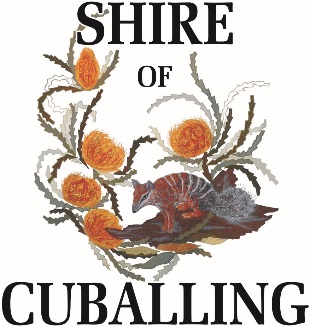 POSITION DESCRIPTIONAdministration Trainee